ПРАВИТЕЛЬСТВО МОСКОВСКОЙ ОБЛАСТИПОСТАНОВЛЕНИЕот 2 октября 2023 г. N 797-ППОБ УТВЕРЖДЕНИИ ПОРЯДКА СТРАХОВАНИЯ ЖИЗНИ ИЛИ ЗДОРОВЬЯДОБРОВОЛЬЦА (ВОЛОНТЕРА) ЗА СЧЕТ СРЕДСТВ БЮДЖЕТА МОСКОВСКОЙОБЛАСТИ ПРИ ОСУЩЕСТВЛЕНИИ ДОБРОВОЛЬЧЕСКОЙ (ВОЛОНТЕРСКОЙ)ДЕЯТЕЛЬНОСТИ НА ТЕРРИТОРИИ МОСКОВСКОЙ ОБЛАСТИ И ПОРЯДКАВОЗМЕЩЕНИЯ ПОНЕСЕННЫХ ДОБРОВОЛЬЦЕМ (ВОЛОНТЕРОМ) РАСХОДОВНА СТРАХОВАНИЕ СВОИХ ЖИЗНИ ИЛИ ЗДОРОВЬЯ ЗА СЧЕТ СРЕДСТВБЮДЖЕТА МОСКОВСКОЙ ОБЛАСТИ ПРИ ОСУЩЕСТВЛЕНИИ ДОБРОВОЛЬЧЕСКОЙ(ВОЛОНТЕРСКОЙ) ДЕЯТЕЛЬНОСТИ НА ТЕРРИТОРИИ МОСКОВСКОЙ ОБЛАСТИВ соответствии с Законом Московской области N 54/2018-ОЗ "О добровольческой (волонтерской) деятельности на территории Московской области" Правительство Московской области постановляет:1. Утвердить прилагаемые:Порядок страхования жизни или здоровья добровольца (волонтера) за счет средств бюджета Московской области при осуществлении добровольческой (волонтерской) деятельности на территории Московской области;Порядок возмещения понесенных добровольцем (волонтером) расходов на страхование своих жизни или здоровья за счет средств бюджета Московской области при осуществлении добровольческой (волонтерской) деятельности на территории Московской области.2. Установить, что личное страхование добровольцев (волонтеров), осуществляющих добровольческую (волонтерскую) деятельность на территории Московской области, осуществляется исходя из индивидуальной страховой суммы в размере 250000 рублей.3. Установить, что возмещению понесенных добровольцем (волонтером) расходов на страхование своих жизни или здоровья за счет средств бюджета Московской области при осуществлении добровольческой (волонтерской) деятельности на территории Московской области подлежит сумма не более 450 рублей за календарный год.4. Министерству информационных и социальных коммуникаций Московской области обеспечить официальное опубликование (размещение) настоящего постановления на сайте Правительства Московской области в Интернет-портале Правительства Московской области (www.mosreg.ru) и на "Официальном интернет-портале правовой информации" (www.pravo.gov.ru).5. Настоящее постановление вступает в силу на следующий день после дня его официального опубликования.6. Контроль за выполнением настоящего постановления возложить на заместителя Председателя Правительства Московской области Духина В.В.Первый Вице-губернатор Московской области -Председатель Правительства Московской областиИ.Н. ГабдрахмановУтвержденпостановлением ПравительстваМосковской областиот 2 октября 2023 г. N 797-ПППОРЯДОКСТРАХОВАНИЯ ЖИЗНИ ИЛИ ЗДОРОВЬЯ ДОБРОВОЛЬЦА (ВОЛОНТЕРА)ЗА СЧЕТ СРЕДСТВ БЮДЖЕТА МОСКОВСКОЙ ОБЛАСТИ ПРИ ОСУЩЕСТВЛЕНИИДОБРОВОЛЬЧЕСКОЙ (ВОЛОНТЕРСКОЙ) ДЕЯТЕЛЬНОСТИ НА ТЕРРИТОРИИМОСКОВСКОЙ ОБЛАСТИ1. Общие положения1. Настоящий Порядок устанавливает правила страхования жизни или здоровья добровольцев (волонтеров) в случаях осуществления ими деятельности на территории Московской области в целях, указанных в пункте 1 статьи 2 Федерального закона от 11.08.1995 N 135-ФЗ "О благотворительной деятельности и добровольчестве (волонтерстве)" (далее соответственно - страхование, осуществление добровольческой (волонтерской) деятельности на территории Московской области), за счет средств бюджета Московской области.2. Страхование осуществляется путем заключения государственного контракта личного страхования добровольцев (волонтеров) в случаях осуществления ими добровольческой (волонтерской) деятельности на территории Московской области (далее - контракт страхования).3. Понятия и термины, используемые в настоящем Порядке, применяются в значениях, определенных законодательством Российской Федерации в сфере страхового дела.2. Объекты и субъекты по контракту страхования4. Объектами страхования по контракту страхования являются жизнь и здоровье добровольцев (волонтеров), осуществляющих добровольческую (волонтерскую) деятельность на территории Московской области.5. Страховщиками по контракту страхования являются страховые организации.Выбор страховщиков осуществляется в соответствии с законодательством Российской Федерации о контрактной системе в сфере закупок товаров, работ, услуг для государственных и муниципальных нужд.6. Страхователем по контракту страхования является Министерство информационных и социальных коммуникаций Московской области (далее - МИСК Московской области).7. Застрахованными лицами по контракту страхования являются добровольцы (волонтеры), осуществляющие добровольческую (волонтерскую) деятельность на территории Московской области.8. Выгодоприобретателями по контракту страхования являются любые юридические или физические лица, назначенные застрахованным лицом в качестве получателя страхового обеспечения при наступлении страхового случая.3. Страховые случаи по контракту страхования9. Страховыми случаями по контракту страхования являются:гибель (смерть) застрахованного лица в результате несчастного случая;установление застрахованному лицу инвалидности I, II, III группы в результате несчастного случая;получение телесных повреждений в результате несчастного случая.4. Размер страховых сумм по контракту страхования10. При наступлении страховых случаев по контракту страхования страховые выплаты выплачиваются в следующих размерах:1) при получении телесных повреждений - от 1 до 100 процентов индивидуальной страховой суммы согласно условиям контракта страхования;2) в случае установления застрахованному лицу группы инвалидности размер страховой выплаты исчисляется в процентах от размера индивидуальной страховой суммы застрахованного лица в зависимости от установленной группы инвалидности:при III группе инвалидности в результате несчастного случая - 60 процентов;при II группе инвалидности в результате несчастного случая - 80 процентов;при I группе инвалидности в результате несчастного случая - 100 процентов;3) в случае гибели (смерти) застрахованного лица страховая выплата определяется в размере индивидуальной страховой суммы застрахованного лица.Несчастным случаем признается событие, в результате которого застрахованным лицом были получены увечья или иные телесные повреждения (травмы), в том числе причиненные другими лицами, включая тепловой удар; ожог; обморожение; утопление; поражение электрическим током (в том числе молнией); укусы и другие телесные повреждения, нанесенные животными и насекомыми; повреждения травматического характера, полученные в результате взрывов, аварий, разрушения зданий, сооружений и конструкций, стихийных бедствий и других чрезвычайных ситуаций, и иные повреждения жизни и здоровья, обусловленные воздействием на пострадавшего опасных факторов, повлекшие за собой его гибель (смерть), установление инвалидности, получение телесных повреждений.5. Общие условия контракта страхования11. Контракт страхования заключается между страхователем и страховщиком в пользу застрахованного лица или иного лица, определенного застрахованным лицом в качестве выгодоприобретателя.12. Контракт страхования заключается на один календарный год.13. Контракт страхования включает в себя сведения о застрахованных лицах, об обязательствах и ответственности страхователя и страховщика, перечень страховых случаев, порядок действий застрахованного лица (выгодоприобретателя) при их наступлении, порядок определения размера страховых выплат при наступлении конкретных страховых случаев, способы и сроки перечисления (получения) страховых выплат застрахованному лицу (выгодоприобретателю), взаимные права и обязанности сторон.14. Для включения сведений о застрахованном лице в контракт страхования МИСК Московской области ежегодно до 1 апреля года, предшествующего календарному году, на который заключается контракт страхования, направляет информационные письма с соответствующими предложениями в муниципальные образования Московской области и добровольческие (волонтерские) организации Московской области.15. Для включения сведений о застрахованном лице в контракт страхования добровольцы (волонтеры), осуществляющие добровольческую (волонтерскую) деятельность на территории Московской области, вправе сами направить в МИСК Московской области заявку в произвольной форме не позднее 1 мая года, предшествующего календарному году, на который заключается контракт страхования.16. Сведения о застрахованном лице включаются в контракт страхования при условии наличия сведений о нем в любой из информационных систем в сфере развития добровольчества (волонтерства) и предоставления в МИСК Московской области следующих документов:1) информационного письма муниципального образования Московской области или добровольческой (волонтерской) организации Московской области (в случае включения сведений о застрахованном лице в контракт страхования в соответствии с пунктом 14 настоящего Порядка) или заявки добровольца (волонтера), осуществляющего добровольческую (волонтерскую) деятельность на территории Московской области (в случае включения сведений о застрахованном лице в контракт страхования в соответствии с пунктом 15 настоящего Порядка);2) копии паспорта добровольца (волонтера), осуществляющего добровольческую (волонтерскую) деятельность на территории Московской области;3) копии личной книжки добровольца (волонтера) или распечатанной электронной книжки добровольца (волонтера) на бумажном носителе, а в случае ее отсутствия - характеристики добровольца (волонтера), осуществляющего добровольческую (волонтерскую) деятельность на территории Московской области, в произвольной форме, подписанной главой муниципального образования Московской области или руководителем добровольческой (волонтерской) организации Московской области (в случае включения сведений о застрахованном лице в контракт страхования в соответствии с пунктом 14 настоящего Порядка) или самим добровольцем (волонтером), осуществляющим добровольческую (волонтерскую) деятельность на территории Московской области (в случае включения сведений о застрахованном лице в контракт страхования в соответствии с пунктом 15 настоящего Порядка), с указанием видов деятельности, которые доброволец (волонтер) осуществлял и (или) осуществляет, и (или) мероприятий, в которых он принимал участие;4) согласия на обработку персональных данных в соответствии со статьей 9 Федерального закона от 27.07.2006 N 152-ФЗ "О персональных данных".17. Документы, указанные в пункте 16 настоящего Порядка, предоставляются в МИСК Московской области одним из следующих способов: нарочным, по почте, по межведомственной системе электронного документооборота Московской области или по электронной почте misc@mosreg.ru.18. Итоговые списки добровольцев (волонтеров), осуществляющих добровольческую (волонтерскую) деятельность на территории Московской области, сведения о которых планируется включить в контракт страхования, формируются МИСК Московской области до 1 июня года, предшествующего календарному году, на который заключается контракт страхования.19. После заключения контракта страхования страхователь путем направления информационных писем по почте или по электронной почте оповещает застрахованных лиц о его заключении с указанием необходимых реквизитов.6. Условия выплаты страховых сумм20. За выплатой страховой суммы при наступлении страхового случая застрахованное лицо обращается к страховщику.21. Выплата страховых сумм производится страховщиком на основании документов, подтверждающих наступление страхового случая.22. Выплата страховых сумм застрахованным лицам (выгодоприобретателям) производится страховщиком на территории Российской Федерации путем перечисления причитающихся сумм в рублях способом, определенным контрактом страхования.7. Прочие условия23. Предусмотренные контрактом страхования страховые выплаты страховщик производит застрахованным лицам независимо от всех видов пособий, пенсий и выплат, получаемых по государственному социальному страхованию и социальному обеспечению, трудовых и иных соглашений и сумм, положенных им в порядке возмещения вреда здоровью в соответствии с законодательством Российской Федерации и Московской области.24. Финансирование расходов на страхование жизни или здоровья добровольцев (волонтеров), осуществляющих добровольческую (волонтерскую) деятельность на территории Московской области, осуществляется за счет средств бюджета Московской области.Утвержденпостановлением ПравительстваМосковской областиот 2 октября 2023 г. N 797-ПППОРЯДОКВОЗМЕЩЕНИЯ ПОНЕСЕННЫХ ДОБРОВОЛЬЦЕМ (ВОЛОНТЕРОМ) РАСХОДОВНА СТРАХОВАНИЕ СВОИХ ЖИЗНИ ИЛИ ЗДОРОВЬЯ ЗА СЧЕТ СРЕДСТВБЮДЖЕТА МОСКОВСКОЙ ОБЛАСТИ ПРИ ОСУЩЕСТВЛЕНИИ ДОБРОВОЛЬЧЕСКОЙ(ВОЛОНТЕРСКОЙ) ДЕЯТЕЛЬНОСТИ НА ТЕРРИТОРИИ МОСКОВСКОЙ ОБЛАСТИ1. Общие положения1. Настоящий Порядок устанавливает правила возмещения понесенных добровольцем (волонтером) расходов на страхование своих жизни или здоровья в случаях осуществления им деятельности на территории Московской области в целях, указанных в пункте 1 статьи 2 Федерального закона от 11.08.1995 N 135-ФЗ "О благотворительной деятельности и добровольчестве (волонтерстве)" (далее - осуществление добровольческой (волонтерской) деятельности на территории Московской области), за счет средств бюджета Московской области.2. Страхование жизни или здоровья добровольцев (волонтеров), осуществляющих добровольческую (волонтерскую) деятельность на территории Московской области, осуществляется путем заключения договора личного страхования между страхователем (застрахованным лицом) и страховщиком в пользу застрахованного лица или иного лица, определенного застрахованным лицом в качестве выгодоприобретателя (далее - договор страхования).Договор страхования должен включать в себя сведения о застрахованных лицах, об обязательствах и ответственности страхователя и страховщика, перечень страховых случаев, порядок действий застрахованного лица (выгодоприобретателя) при их наступлении, порядок определения размера страховых выплат при наступлении конкретных страховых случаев, способы и сроки перечисления (получения) страховых выплат застрахованному лицу (выгодоприобретателю), взаимные права и обязанности сторон.3. Понятия и термины, используемые в настоящем Порядке, применяются в значениях, определенных законодательством Российской Федерации в сфере страхового дела.2. Объекты и субъекты по договору страхования4. Объектами договора страхования являются жизнь и здоровье добровольцев (волонтеров), осуществляющих добровольческую (волонтерскую) деятельность на территории Московской области.5. Страховщиками по договору страхования добровольцев (волонтеров), осуществляющих добровольческую (волонтерскую) деятельность на территории Московской области, являются страховые организации.Страховщики выбираются добровольцами (волонтерами), осуществляющими добровольческую (волонтерскую) деятельность на территории Московской области, самостоятельно.6. Страхователем и застрахованным лицом по договору страхования добровольцев (волонтеров), осуществляющих добровольческую (волонтерскую) деятельность на территории Московской области, является доброволец (волонтер), осуществляющий добровольческую (волонтерскую) деятельность на территории Московской области.7. Выгодоприобретателями по договору страхования являются любые юридические или физические лица, назначенные застрахованным лицом в качестве получателя страхового обеспечения при наступлении страхового случая.3. Страховые случаи по договору страхования8. Страховыми случаями по договору страхования являются:гибель (смерть) застрахованного лица в результате несчастного случая;установление застрахованному лицу инвалидности I, II, III группы в результате несчастного случая;получение телесных повреждений в результате несчастного случая.4. Условия компенсации расходов на страхование9. Возмещение понесенных добровольцем (волонтером), осуществляющим добровольческую (волонтерскую) деятельность на территории Московской области, расходов на страхование своих жизни или здоровья производится при условии осуществления им добровольческой (волонтерской) деятельности и наличия сведения о нем в любой из информационных систем в сфере развития добровольчества (волонтерства).10. Для возмещения понесенных добровольцем (волонтером), осуществляющим добровольческую (волонтерскую) деятельность на территории Московской области, расходов на страхование своих жизни или здоровья в Министерство информационных и социальных коммуникаций Московской области (далее - МИСК Московской области) доброволец (волонтер) предоставляет:1) заявление о возмещении понесенных расходов добровольца (волонтера), осуществляющего добровольческую (волонтерскую) деятельность на территории Московской области, в произвольной форме с указанием фамилии, имени, отчества (при наличии) добровольца (волонтера) и реквизитов расчетного счета, куда необходимо перечислить денежные средства (далее - заявление);2) копию паспорта добровольца (волонтера), осуществляющего добровольческую (волонтерскую) деятельность на территории Московской области;3) копию договора страхования и документ, подтверждающий оплату по договору страхования;4) копию личной книжки добровольца (волонтера) или распечатанную электронную книжку добровольца (волонтера) на бумажном носителе, а в случае ее отсутствия - характеристику добровольца (волонтера), осуществляющего добровольческую (волонтерскую) деятельность на территории Московской области, в произвольной форме с указанием видов деятельности, которые он осуществлял и (или) осуществляет, и (или) мероприятий, в которых он принимал участие, подписанную самим добровольцем (волонтером), осуществляющим добровольческую (волонтерскую) деятельность на территории Московской области;5) согласие на обработку персональных данных в соответствии со статьей 9 Федерального закона от 27.07.2006 N 152-ФЗ "О персональных данных".11. Документы, указанные в пункте 10 настоящего Порядка, предоставляются в МИСК Московской области одним из следующих способов: нарочным, по почте или по электронной почте misc@mosreg.ru.12. Возмещение понесенных добровольцем (волонтером) расходов на страхование своих жизни или здоровья осуществляется за счет средств бюджета Московской области и производится МИСК Московской области путем перечисления причитающихся сумм в рублях на расчетный счет добровольца (волонтера), осуществляющего добровольческую (волонтерскую) деятельность на территории Московской области, указанный в заявлении.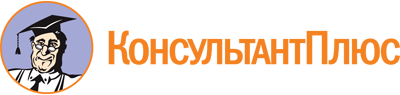 Постановление Правительства МО от 02.10.2023 N 797-ПП
"Об утверждении Порядка страхования жизни или здоровья добровольца (волонтера) за счет средств бюджета Московской области при осуществлении добровольческой (волонтерской) деятельности на территории Московской области и Порядка возмещения понесенных добровольцем (волонтером) расходов на страхование своих жизни или здоровья за счет средств бюджета Московской области при осуществлении добровольческой (волонтерской) деятельности на территории Московской области"Документ предоставлен КонсультантПлюс

www.consultant.ru

Дата сохранения: 21.11.2023
 